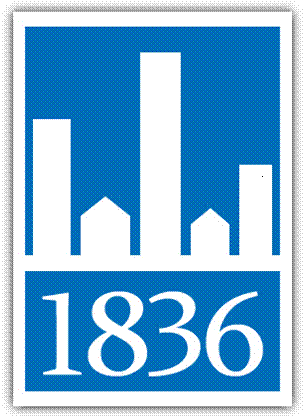 Cornerstones for 1836 Realty and Property Management, LLC.1 . ProtectProtect the properties with which we’re entrusted, our clients, our customers, ourselves and our business and by doing so we’ll protect our future.2. FocusTake time to focus on the details so that the work we do is accurate, complete and exceeds expectations. By focusing we’ll reduce our mistakes and increase our success.3. ThinkThink about yesterday to learn from our mistakes and improve on our successes. Think ahead to tomorrow to consider how our actions may affect all parties. Think today about better ways to do our work. By thinking we’ll ensure we choose the best available solution for every situation. 4. GiveRemember that we have to give to receive. We’re in business to serve the customer. We have to provide a high quality, efficient, economical product each day to receive the rewards of our time, effort and work in the future. 